Product SpecificationMajor parameter & FunctionsMajor parameter & FunctionsDetailsSensorSpecification1/2.7” CMOSSensorModelK04SensorView angleHorizontal 360°, vertical 360°, panoramic view without dead angleSensorDigital  noise reduction  methodSupport DNR、3DNRChipChip modelCV1821
LensField of view (D/H/V)180°/180°/180°
LensApertureF2.2
LensFocus length1.05mm±5%Compression StandardVideo compression standardH.265 / H.264 Compression StandardCompression output bit rate80Kbps-1.5MbpsImageMaximum image size2560*1440ImageSupport resolution ratio2560*1440,1920*1080, 640*480ImageFrame rate15fpsNetwork FunctionWIFI module8189FTVNetwork FunctionInterface protocolRtspNetwork FunctionSupport protocolTCP/IP,ICMP,HTTP,HTTPS,FTP,DHCP,DNS,DDNS,RTP,RTCPInterfaceTf card slotMaximum support 128GInterfaceNetwork interfaceRJ45InterfacePower interfaceDC 5V/1A interfaceInterfaceAudio interface3.5mm audio interfaceGeneral SpecificationsOperating temperature and humidity-10℃~50℃, humidity less than 95% (without condensation)General SpecificationsInstallation methodBracket installation, wall mountingGeneral SpecificationsPower consumption <10W MAXGeneral SpecificationsInfrared lightDiameter 5-10m (depending on the environment) 8 infrared lightsMain FunctionsMotion detection SupportMain FunctionsVoice detectionSupportMain FunctionsRetransmission in case of network disconnectionSupportMain FunctionsCloud playback/card playbackSupportMain FunctionsInfrared night visionSupportProduct PhotographProduct Photograph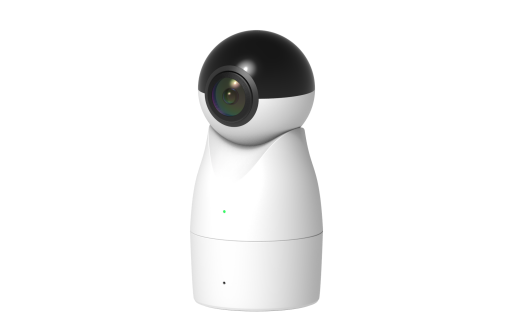 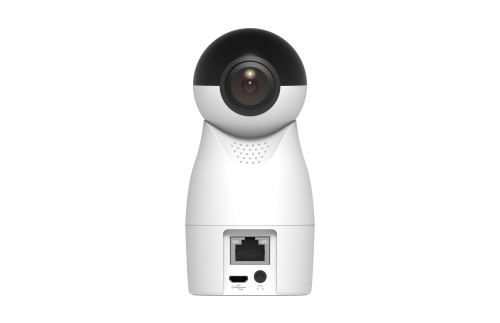 FrontBack